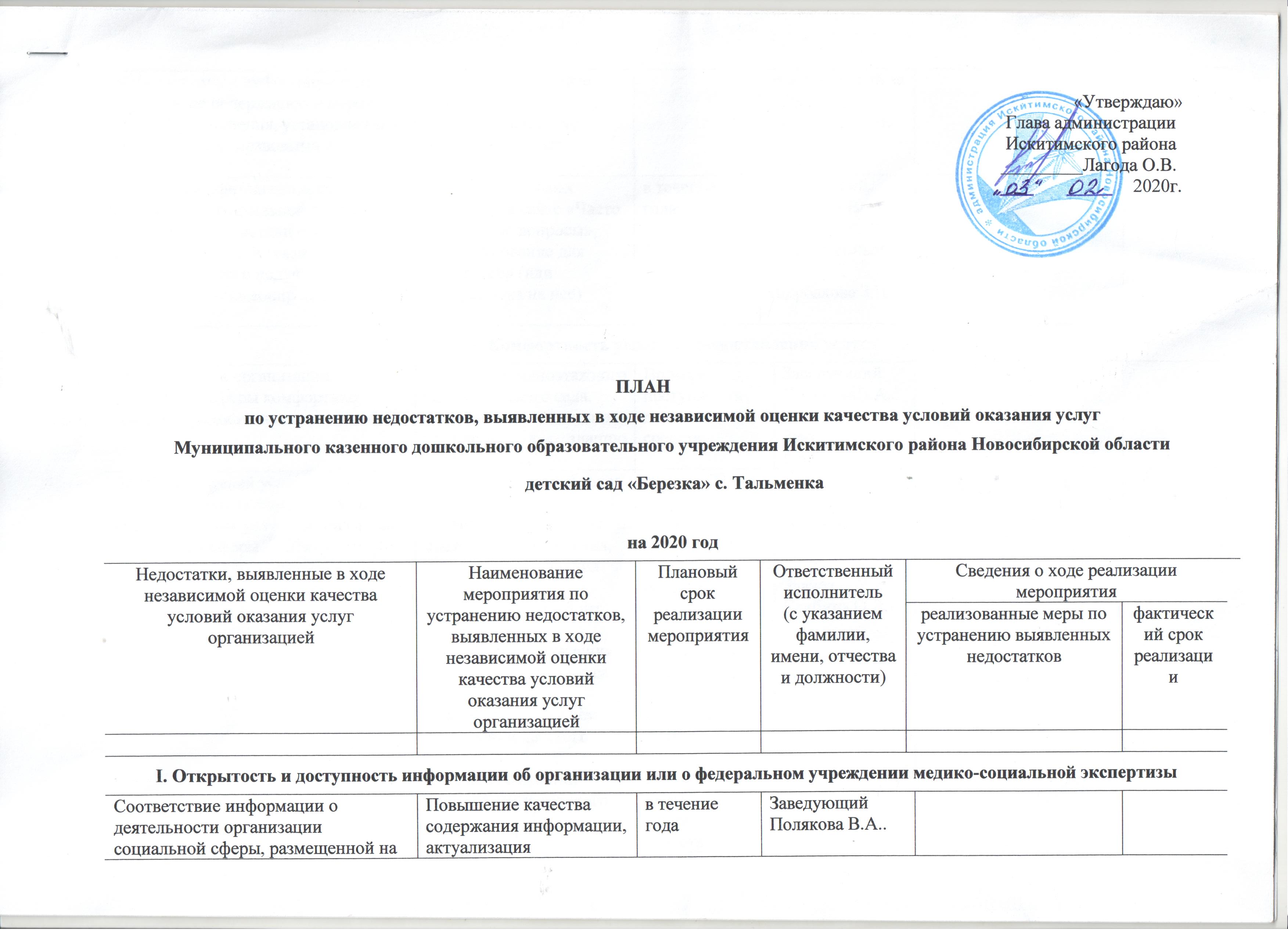 Заведующий МКДОУ детский сад «Березка» с.Тальменка     ______________   В.А.Полякова                                                                                                                                              ПЛАНпо устранению недостатков, выявленных в ходе независимой оценки качества условий оказания услуг Муниципального казенного дошкольного образовательного учреждения Искитимского района Новосибирской области детский сад «Березка» с. Тальменкана 2020 год                                                                                                              ПЛАНпо устранению недостатков, выявленных в ходе независимой оценки качества условий оказания услуг Муниципального казенного дошкольного образовательного учреждения Искитимского района Новосибирской области детский сад «Березка» с. Тальменкана 2020 год                                                                                                              ПЛАНпо устранению недостатков, выявленных в ходе независимой оценки качества условий оказания услуг Муниципального казенного дошкольного образовательного учреждения Искитимского района Новосибирской области детский сад «Березка» с. Тальменкана 2020 год                                                                                                              ПЛАНпо устранению недостатков, выявленных в ходе независимой оценки качества условий оказания услуг Муниципального казенного дошкольного образовательного учреждения Искитимского района Новосибирской области детский сад «Березка» с. Тальменкана 2020 год                                                                                                              ПЛАНпо устранению недостатков, выявленных в ходе независимой оценки качества условий оказания услуг Муниципального казенного дошкольного образовательного учреждения Искитимского района Новосибирской области детский сад «Березка» с. Тальменкана 2020 год                                                                                                              ПЛАНпо устранению недостатков, выявленных в ходе независимой оценки качества условий оказания услуг Муниципального казенного дошкольного образовательного учреждения Искитимского района Новосибирской области детский сад «Березка» с. Тальменкана 2020 год                                                                                                              ПЛАНпо устранению недостатков, выявленных в ходе независимой оценки качества условий оказания услуг Муниципального казенного дошкольного образовательного учреждения Искитимского района Новосибирской области детский сад «Березка» с. Тальменкана 2020 год                                                                                                              ПЛАНпо устранению недостатков, выявленных в ходе независимой оценки качества условий оказания услуг Муниципального казенного дошкольного образовательного учреждения Искитимского района Новосибирской области детский сад «Березка» с. Тальменкана 2020 год                                                                                                              ПЛАНпо устранению недостатков, выявленных в ходе независимой оценки качества условий оказания услуг Муниципального казенного дошкольного образовательного учреждения Искитимского района Новосибирской области детский сад «Березка» с. Тальменкана 2020 год                                                                                                              ПЛАНпо устранению недостатков, выявленных в ходе независимой оценки качества условий оказания услуг Муниципального казенного дошкольного образовательного учреждения Искитимского района Новосибирской области детский сад «Березка» с. Тальменкана 2020 год                                                                                                              ПЛАНпо устранению недостатков, выявленных в ходе независимой оценки качества условий оказания услуг Муниципального казенного дошкольного образовательного учреждения Искитимского района Новосибирской области детский сад «Березка» с. Тальменкана 2020 год                                                                                                              ПЛАНпо устранению недостатков, выявленных в ходе независимой оценки качества условий оказания услуг Муниципального казенного дошкольного образовательного учреждения Искитимского района Новосибирской области детский сад «Березка» с. Тальменкана 2020 год                                                                                                              ПЛАНпо устранению недостатков, выявленных в ходе независимой оценки качества условий оказания услуг Муниципального казенного дошкольного образовательного учреждения Искитимского района Новосибирской области детский сад «Березка» с. Тальменкана 2020 год                                                                                                              ПЛАНпо устранению недостатков, выявленных в ходе независимой оценки качества условий оказания услуг Муниципального казенного дошкольного образовательного учреждения Искитимского района Новосибирской области детский сад «Березка» с. Тальменкана 2020 год                                                                                                              ПЛАНпо устранению недостатков, выявленных в ходе независимой оценки качества условий оказания услуг Муниципального казенного дошкольного образовательного учреждения Искитимского района Новосибирской области детский сад «Березка» с. Тальменкана 2020 год                                                                                                              ПЛАНпо устранению недостатков, выявленных в ходе независимой оценки качества условий оказания услуг Муниципального казенного дошкольного образовательного учреждения Искитимского района Новосибирской области детский сад «Березка» с. Тальменкана 2020 год                                                                                                              ПЛАНпо устранению недостатков, выявленных в ходе независимой оценки качества условий оказания услуг Муниципального казенного дошкольного образовательного учреждения Искитимского района Новосибирской области детский сад «Березка» с. Тальменкана 2020 год                                                                                                              ПЛАНпо устранению недостатков, выявленных в ходе независимой оценки качества условий оказания услуг Муниципального казенного дошкольного образовательного учреждения Искитимского района Новосибирской области детский сад «Березка» с. Тальменкана 2020 год                                                                                                              ПЛАНпо устранению недостатков, выявленных в ходе независимой оценки качества условий оказания услуг Муниципального казенного дошкольного образовательного учреждения Искитимского района Новосибирской области детский сад «Березка» с. Тальменкана 2020 год                                                                                                              ПЛАНпо устранению недостатков, выявленных в ходе независимой оценки качества условий оказания услуг Муниципального казенного дошкольного образовательного учреждения Искитимского района Новосибирской области детский сад «Березка» с. Тальменкана 2020 годНедостатки, выявленные в ходе независимой оценки качества условий оказания услуг организациейНедостатки, выявленные в ходе независимой оценки качества условий оказания услуг организациейНаименование мероприятия по устранению недостатков, выявленных в ходе независимой оценки качества условий оказания услуг организациейНаименование мероприятия по устранению недостатков, выявленных в ходе независимой оценки качества условий оказания услуг организациейНаименование мероприятия по устранению недостатков, выявленных в ходе независимой оценки качества условий оказания услуг организациейПлановый срок реализации мероприятияПлановый срок реализации мероприятияПлановый срок реализации мероприятияОтветственныйисполнитель(с указанием фамилии, имени, отчества и должности)Ответственныйисполнитель(с указанием фамилии, имени, отчества и должности)Ответственныйисполнитель(с указанием фамилии, имени, отчества и должности)Ответственныйисполнитель(с указанием фамилии, имени, отчества и должности)Ответственныйисполнитель(с указанием фамилии, имени, отчества и должности)Ответственныйисполнитель(с указанием фамилии, имени, отчества и должности)Сведения о ходе реализации мероприятия Сведения о ходе реализации мероприятия Сведения о ходе реализации мероприятия Сведения о ходе реализации мероприятия Сведения о ходе реализации мероприятия Сведения о ходе реализации мероприятия Недостатки, выявленные в ходе независимой оценки качества условий оказания услуг организациейНедостатки, выявленные в ходе независимой оценки качества условий оказания услуг организациейНаименование мероприятия по устранению недостатков, выявленных в ходе независимой оценки качества условий оказания услуг организациейНаименование мероприятия по устранению недостатков, выявленных в ходе независимой оценки качества условий оказания услуг организациейНаименование мероприятия по устранению недостатков, выявленных в ходе независимой оценки качества условий оказания услуг организациейПлановый срок реализации мероприятияПлановый срок реализации мероприятияПлановый срок реализации мероприятияОтветственныйисполнитель(с указанием фамилии, имени, отчества и должности)Ответственныйисполнитель(с указанием фамилии, имени, отчества и должности)Ответственныйисполнитель(с указанием фамилии, имени, отчества и должности)Ответственныйисполнитель(с указанием фамилии, имени, отчества и должности)Ответственныйисполнитель(с указанием фамилии, имени, отчества и должности)Ответственныйисполнитель(с указанием фамилии, имени, отчества и должности)реализованные меры по устранению выявленных недостатковреализованные меры по устранению выявленных недостатковреализованные меры по устранению выявленных недостатковреализованные меры по устранению выявленных недостатковфактический срок реализациифактический срок реализацииI. Открытость и доступность информации об организации или о федеральном учреждении медико-социальной экспертизыI. Открытость и доступность информации об организации или о федеральном учреждении медико-социальной экспертизыI. Открытость и доступность информации об организации или о федеральном учреждении медико-социальной экспертизыI. Открытость и доступность информации об организации или о федеральном учреждении медико-социальной экспертизыI. Открытость и доступность информации об организации или о федеральном учреждении медико-социальной экспертизыI. Открытость и доступность информации об организации или о федеральном учреждении медико-социальной экспертизыI. Открытость и доступность информации об организации или о федеральном учреждении медико-социальной экспертизыI. Открытость и доступность информации об организации или о федеральном учреждении медико-социальной экспертизыI. Открытость и доступность информации об организации или о федеральном учреждении медико-социальной экспертизыI. Открытость и доступность информации об организации или о федеральном учреждении медико-социальной экспертизыI. Открытость и доступность информации об организации или о федеральном учреждении медико-социальной экспертизыI. Открытость и доступность информации об организации или о федеральном учреждении медико-социальной экспертизыI. Открытость и доступность информации об организации или о федеральном учреждении медико-социальной экспертизыI. Открытость и доступность информации об организации или о федеральном учреждении медико-социальной экспертизыI. Открытость и доступность информации об организации или о федеральном учреждении медико-социальной экспертизыI. Открытость и доступность информации об организации или о федеральном учреждении медико-социальной экспертизыI. Открытость и доступность информации об организации или о федеральном учреждении медико-социальной экспертизыI. Открытость и доступность информации об организации или о федеральном учреждении медико-социальной экспертизыI. Открытость и доступность информации об организации или о федеральном учреждении медико-социальной экспертизыI. Открытость и доступность информации об организации или о федеральном учреждении медико-социальной экспертизыСоответствие информации о деятельности организации социальной сферы, размещенной на общедоступных информационных ресурсах, ее содержанию и порядку (форме) размещения, установленным нормативными правовыми актами- 83%Соответствие информации о деятельности организации социальной сферы, размещенной на общедоступных информационных ресурсах, ее содержанию и порядку (форме) размещения, установленным нормативными правовыми актами- 83%Соответствие информации о деятельности организации социальной сферы, размещенной на общедоступных информационных ресурсах, ее содержанию и порядку (форме) размещения, установленным нормативными правовыми актами- 83%Повышение качества содержания информации, актуализация информации на сайте ДОУОформление информационных стендовПовышение качества содержания информации, актуализация информации на сайте ДОУОформление информационных стендовПовышение качества содержания информации, актуализация информации на сайте ДОУОформление информационных стендовв течение годав течение годав течение годаЗаведующий Полякова В.А..ответственный за сайтЩербакова З.Н..Заведующий Полякова В.А..ответственный за сайтЩербакова З.Н..Заведующий Полякова В.А..ответственный за сайтЩербакова З.Н..Заведующий Полякова В.А..ответственный за сайтЩербакова З.Н..Заведующий Полякова В.А..ответственный за сайтЩербакова З.Н..Заведующий Полякова В.А..ответственный за сайтЩербакова З.Н..Наличие на официальном сайте организации социальной сферы информации о дистанционных способах обратной связи и взаимодействия с получателями услуг и их функционирование – 60%Наличие на официальном сайте организации социальной сферы информации о дистанционных способах обратной связи и взаимодействия с получателями услуг и их функционирование – 60%Наличие на официальном сайте организации социальной сферы информации о дистанционных способах обратной связи и взаимодействия с получателями услуг и их функционирование – 60%Добавление  новых разделов на сайте «Часто задаваемые вопросы»;«Анкетирование для родителей» (или гиперссылка на нее)Добавление  новых разделов на сайте «Часто задаваемые вопросы»;«Анкетирование для родителей» (или гиперссылка на нее)Добавление  новых разделов на сайте «Часто задаваемые вопросы»;«Анкетирование для родителей» (или гиперссылка на нее)в течение годав течение годав течение годаЗаведующий Полякова В.А..ответственный за сайтЩербакова З.Н..Заведующий Полякова В.А..ответственный за сайтЩербакова З.Н..Заведующий Полякова В.А..ответственный за сайтЩербакова З.Н..Заведующий Полякова В.А..ответственный за сайтЩербакова З.Н..Заведующий Полякова В.А..ответственный за сайтЩербакова З.Н..Заведующий Полякова В.А..ответственный за сайтЩербакова З.Н..II. Комфортность условий предоставления услугII. Комфортность условий предоставления услугII. Комфортность условий предоставления услугII. Комфортность условий предоставления услугII. Комфортность условий предоставления услугII. Комфортность условий предоставления услугII. Комфортность условий предоставления услугII. Комфортность условий предоставления услугII. Комфортность условий предоставления услугII. Комфортность условий предоставления услугII. Комфортность условий предоставления услугII. Комфортность условий предоставления услугII. Комфортность условий предоставления услугII. Комфортность условий предоставления услугII. Комфортность условий предоставления услугII. Комфортность условий предоставления услугII. Комфортность условий предоставления услугII. Комфортность условий предоставления услугII. Комфортность условий предоставления услугII. Комфортность условий предоставления услугОбеспечение в организации социальной сферы комфортных условий предоставления услуг—80%Обеспечение в организации социальной сферы комфортных условий предоставления услуг—80%Утепление одноэтажного здания детского сада, Пристройка  входных тамбуров к зданию детского сада Утепление одноэтажного здания детского сада, Пристройка  входных тамбуров к зданию детского сада Утепление одноэтажного здания детского сада, Пристройка  входных тамбуров к зданию детского сада По мере поступления денежных средств По мере поступления денежных средств По мере поступления денежных средств По мере поступления денежных средств По мере поступления денежных средств ЗаведующийПоляковаВ.А..ЗавхозГлибина О.Л.ЗаведующийПоляковаВ.А..ЗавхозГлибина О.Л.ЗаведующийПоляковаВ.А..ЗавхозГлибина О.Л.ЗаведующийПоляковаВ.А..ЗавхозГлибина О.Л.ЗаведующийПоляковаВ.А..ЗавхозГлибина О.Л.Доля получателей услуг удовлетворенных комфортностью предоставления услуг организацией социальной сферы – 83%Доля получателей услуг удовлетворенных комфортностью предоставления услуг организацией социальной сферы – 83%1.Замена дверных блоков2.Капитальный ремонт систем, водоснабжения, отопления, освещения3.Спил тополей—3 шт.4. Покраска ограждения территории детского сада5. Косметический ремонт помещений детского сада6. Ремонт отмостки вокруг здания детского сада1.Замена дверных блоков2.Капитальный ремонт систем, водоснабжения, отопления, освещения3.Спил тополей—3 шт.4. Покраска ограждения территории детского сада5. Косметический ремонт помещений детского сада6. Ремонт отмостки вокруг здания детского сада1.Замена дверных блоков2.Капитальный ремонт систем, водоснабжения, отопления, освещения3.Спил тополей—3 шт.4. Покраска ограждения территории детского сада5. Косметический ремонт помещений детского сада6. Ремонт отмостки вокруг здания детского садаЯнварь, 2020 г.По мере поступления денежных средств 2020 г.Июль, август 2020 г.Июль, август 2020г.По мере поступления денежных средствЯнварь, 2020 г.По мере поступления денежных средств 2020 г.Июль, август 2020 г.Июль, август 2020г.По мере поступления денежных средствЯнварь, 2020 г.По мере поступления денежных средств 2020 г.Июль, август 2020 г.Июль, август 2020г.По мере поступления денежных средствЯнварь, 2020 г.По мере поступления денежных средств 2020 г.Июль, август 2020 г.Июль, август 2020г.По мере поступления денежных средствЯнварь, 2020 г.По мере поступления денежных средств 2020 г.Июль, август 2020 г.Июль, август 2020г.По мере поступления денежных средств.ЗаведующийПоляковаВ.А..ЗавхозГлибина О.Л..ЗаведующийПоляковаВ.А..ЗавхозГлибина О.Л..ЗаведующийПоляковаВ.А..ЗавхозГлибина О.Л..ЗаведующийПоляковаВ.А..ЗавхозГлибина О.Л..ЗаведующийПоляковаВ.А..ЗавхозГлибина О.Л.III. Доступность услуг для инвалидовIII. Доступность услуг для инвалидовIII. Доступность услуг для инвалидовIII. Доступность услуг для инвалидовIII. Доступность услуг для инвалидовIII. Доступность услуг для инвалидовIII. Доступность услуг для инвалидовIII. Доступность услуг для инвалидовIII. Доступность услуг для инвалидовIII. Доступность услуг для инвалидовIII. Доступность услуг для инвалидовIII. Доступность услуг для инвалидовIII. Доступность услуг для инвалидовIII. Доступность услуг для инвалидовIII. Доступность услуг для инвалидовIII. Доступность услуг для инвалидовIII. Доступность услуг для инвалидовIII. Доступность услуг для инвалидовIII. Доступность услуг для инвалидовIII. Доступность услуг для инвалидовОборудование помещений организации социальной сферы и прилегающей к ней территории с учетом доступности для инвалидов -20%Оборудование помещений организации социальной сферы и прилегающей к ней территории с учетом доступности для инвалидов -20%Оборудование помещений организации социальной сферы и прилегающей к ней территории с учетом доступности для инвалидов -20%1. Оборудование входных групп пандусами 2.Установка стоянки для автотранспортных средств инвалидов3.Установка поручней1. Оборудование входных групп пандусами 2.Установка стоянки для автотранспортных средств инвалидов3.Установка поручней1. Оборудование входных групп пандусами 2.Установка стоянки для автотранспортных средств инвалидов3.Установка поручнейПо мере поступления денежных средствПо мере поступления денежных средствПо мере поступления денежных средствЗаведующийПоляковаВ.А..ЗавхозГлибина О.Л.ЗаведующийПоляковаВ.А..ЗавхозГлибина О.Л.ЗаведующийПоляковаВ.А..ЗавхозГлибина О.Л.ЗаведующийПоляковаВ.А..ЗавхозГлибина О.Л.ЗаведующийПоляковаВ.А..ЗавхозГлибина О.Л.ЗаведующийПоляковаВ.А..ЗавхозГлибина О.Л.Обеспечение в организации социальной сферы условий доступности, позволяющих инвалидам получать образовательные услуги наравне с другими – 40%Обеспечение в организации социальной сферы условий доступности, позволяющих инвалидам получать образовательные услуги наравне с другими – 40%Обеспечение в организации социальной сферы условий доступности, позволяющих инвалидам получать образовательные услуги наравне с другими – 40%Оказание помощи работниками организации, прошедшими необходимое обучение (инструктирование), по сопровождению инвалидов в помещении организацииОказание помощи работниками организации, прошедшими необходимое обучение (инструктирование), по сопровождению инвалидов в помещении организацииОказание помощи работниками организации, прошедшими необходимое обучение (инструктирование), по сопровождению инвалидов в помещении организациив течение годав течение годав течение годаЗаведующий Полякова В.А.педагоги детского садаЗаведующий Полякова В.А.педагоги детского садаЗаведующий Полякова В.А.педагоги детского садаЗаведующий Полякова В.А.педагоги детского садаЗаведующий Полякова В.А.педагоги детского садаЗаведующий Полякова В.А.педагоги детского садаДоля получателей услуг, удовлетворенных доступностью услуг для инвалидов-0%Доля получателей услуг, удовлетворенных доступностью услуг для инвалидов-0%Доля получателей услуг, удовлетворенных доступностью услуг для инвалидов-0%1. Оборудование входных групп пандусами 2.Установка стоянки для автотранспортных средств инвалидов3.Установка поручней1. Оборудование входных групп пандусами 2.Установка стоянки для автотранспортных средств инвалидов3.Установка поручней1. Оборудование входных групп пандусами 2.Установка стоянки для автотранспортных средств инвалидов3.Установка поручнейПо мере поступления денежных средствПо мере поступления денежных средствПо мере поступления денежных средствЗаведующийПоляковаВ.А..ЗавхозГлибина О.Л.ЗаведующийПоляковаВ.А..ЗавхозГлибина О.Л.ЗаведующийПоляковаВ.А..ЗавхозГлибина О.Л.ЗаведующийПоляковаВ.А..ЗавхозГлибина О.Л.ЗаведующийПоляковаВ.А..ЗавхозГлибина О.Л.ЗаведующийПоляковаВ.А..ЗавхозГлибина О.Л.IV. Доброжелательность, вежливость работников организации IV. Доброжелательность, вежливость работников организации IV. Доброжелательность, вежливость работников организации IV. Доброжелательность, вежливость работников организации IV. Доброжелательность, вежливость работников организации IV. Доброжелательность, вежливость работников организации IV. Доброжелательность, вежливость работников организации IV. Доброжелательность, вежливость работников организации IV. Доброжелательность, вежливость работников организации IV. Доброжелательность, вежливость работников организации IV. Доброжелательность, вежливость работников организации IV. Доброжелательность, вежливость работников организации IV. Доброжелательность, вежливость работников организации IV. Доброжелательность, вежливость работников организации IV. Доброжелательность, вежливость работников организации IV. Доброжелательность, вежливость работников организации IV. Доброжелательность, вежливость работников организации Доля получателей образовательных услуг, удовлетворенных доброжелательностью, вежливостью работников организации, обеспечивающих первичный контакт и информирование получателя образовательной услуги при непосредственном обращении в организацию -0%1. Провести анализ данных, полученных в результате анкетирования родителей 2. Ежедневные беседы воспитателей с родителями об успеваемости и поведении детей3. Организация консультации педагогов ДОУ для родителей воспитанников4. Разработка и реализация плана мероприятий по взаимодействию с родителями воспитанников ДОУ1. Провести анализ данных, полученных в результате анкетирования родителей 2. Ежедневные беседы воспитателей с родителями об успеваемости и поведении детей3. Организация консультации педагогов ДОУ для родителей воспитанников4. Разработка и реализация плана мероприятий по взаимодействию с родителями воспитанников ДОУ1. Провести анализ данных, полученных в результате анкетирования родителей 2. Ежедневные беседы воспитателей с родителями об успеваемости и поведении детей3. Организация консультации педагогов ДОУ для родителей воспитанников4. Разработка и реализация плана мероприятий по взаимодействию с родителями воспитанников ДОУв течение годав течение годав течение годаЗаведующий Полякова В.А.Воспитатели, педагоги ДОУЗаведующий Полякова В.А.Воспитатели, педагоги ДОУЗаведующий Полякова В.А.Воспитатели, педагоги ДОУЗаведующий Полякова В.А.Воспитатели, педагоги ДОУЗаведующий Полякова В.А.Воспитатели, педагоги ДОУДоля получателей образовательных услуг, удовлетворенных доброжелательностью, вежливостью работников организации, обеспечивающих первичный контакт и информирование получателя образовательной услуги при непосредственном обращении в организацию -97%1. Провести анализ данных, полученных в результате анкетирования родителей 2. Ежедневные беседы воспитателей с родителями об успеваемости и поведении детей3. Организация консультации педагогов ДОУ для родителей воспитанников4. Разработка и реализация плана мероприятий по взаимодействию с родителями воспитанников ДОУ1. Провести анализ данных, полученных в результате анкетирования родителей 2. Ежедневные беседы воспитателей с родителями об успеваемости и поведении детей3. Организация консультации педагогов ДОУ для родителей воспитанников4. Разработка и реализация плана мероприятий по взаимодействию с родителями воспитанников ДОУ1. Провести анализ данных, полученных в результате анкетирования родителей 2. Ежедневные беседы воспитателей с родителями об успеваемости и поведении детей3. Организация консультации педагогов ДОУ для родителей воспитанников4. Разработка и реализация плана мероприятий по взаимодействию с родителями воспитанников ДОУв течение годав течение годав течение годаЗаведующий Полякова В.А.Воспитатели, педагоги  ДОУЗаведующий Полякова В.А.Воспитатели, педагоги  ДОУЗаведующий Полякова В.А.Воспитатели, педагоги  ДОУЗаведующий Полякова В.А.Воспитатели, педагоги  ДОУЗаведующий Полякова В.А.Воспитатели, педагоги  ДОУДоля получателей образовательных услуг, удовлетворенных доброжелательностью, вежливостью работников организации при использовании дистанционных форм взаимодействия -100%Создание на сайте организации ДОУ страницы обратной связи администрации, педагогов с родителями для получения достоверной информации об удовлетворенности качеством обученияСоздание на сайте организации ДОУ страницы обратной связи администрации, педагогов с родителями для получения достоверной информации об удовлетворенности качеством обученияСоздание на сайте организации ДОУ страницы обратной связи администрации, педагогов с родителями для получения достоверной информации об удовлетворенности качеством обученияв течение годав течение годав течение годаЗаведующий Полякова В.А.ответственный за сайтЩербакова З.Н.Заведующий Полякова В.А.ответственный за сайтЩербакова З.Н.Заведующий Полякова В.А.ответственный за сайтЩербакова З.Н.Заведующий Полякова В.А.ответственный за сайтЩербакова З.Н.Заведующий Полякова В.А.ответственный за сайтЩербакова З.Н.V. Удовлетворенность условиями оказания услугV. Удовлетворенность условиями оказания услугV. Удовлетворенность условиями оказания услугV. Удовлетворенность условиями оказания услугV. Удовлетворенность условиями оказания услугV. Удовлетворенность условиями оказания услугV. Удовлетворенность условиями оказания услугV. Удовлетворенность условиями оказания услугV. Удовлетворенность условиями оказания услугV. Удовлетворенность условиями оказания услугV. Удовлетворенность условиями оказания услугV. Удовлетворенность условиями оказания услугV. Удовлетворенность условиями оказания услугV. Удовлетворенность условиями оказания услугV. Удовлетворенность условиями оказания услугV. Удовлетворенность условиями оказания услугV. Удовлетворенность условиями оказания услугV. Удовлетворенность условиями оказания услугV. Удовлетворенность условиями оказания услугV. Удовлетворенность условиями оказания услугДоля получателей услуг, которые готовы рекомендовать образовательную организацию родственникам и знакомым (могли бы ее рекомендовать, если бы была возможность выбора образовательной организации) – 89%1.Разработка плана мероприятий по повышению уровня профессиональной компетентности педагогов (культура общения)2.Организация презентаций о деятельности ДОУ, 3.Организация проведения Дней открытых дверей в ДОУ1.Разработка плана мероприятий по повышению уровня профессиональной компетентности педагогов (культура общения)2.Организация презентаций о деятельности ДОУ, 3.Организация проведения Дней открытых дверей в ДОУ1.Разработка плана мероприятий по повышению уровня профессиональной компетентности педагогов (культура общения)2.Организация презентаций о деятельности ДОУ, 3.Организация проведения Дней открытых дверей в ДОУв течение годав течение годав течение годаЗаведующий Полякова В.А.Воспитатели, педагоги ДОУЗаведующий Полякова В.А.Воспитатели, педагоги ДОУЗаведующий Полякова В.А.Воспитатели, педагоги ДОУЗаведующий Полякова В.А.Воспитатели, педагоги ДОУДоля получателей услуг, удовлетворенных в целом условиями оказания услуг в организации социальной сферы – 91%1.Наличие медицинского работника в детском саду2. Контроль администрации детского сада за организацией прогулки, непосредственной образовательной деятельностью, культурно  -гигиенических навыков детей и т.д.1.Наличие медицинского работника в детском саду2. Контроль администрации детского сада за организацией прогулки, непосредственной образовательной деятельностью, культурно  -гигиенических навыков детей и т.д.1.Наличие медицинского работника в детском саду2. Контроль администрации детского сада за организацией прогулки, непосредственной образовательной деятельностью, культурно  -гигиенических навыков детей и т.д.в течение годав течение годав течение годаЗаведующий Полякова В.А.Заведующий Полякова В.А.Заведующий Полякова В.А.Заведующий Полякова В.А.